中午12:00 S1-3 墨爾本盃中午12:00 S1-3 墨爾本盃中午12:00 S1-3 墨爾本盃中午12:00 S1-3 墨爾本盃中午12:00 S1-3 墨爾本盃中午12:00 S1-3 墨爾本盃中午12:00 S1-3 墨爾本盃中午12:00 S1-3 墨爾本盃中午12:00 S1-3 墨爾本盃中午12:00 S1-3 墨爾本盃中午12:00 S1-3 墨爾本盃中午12:00 S1-3 墨爾本盃( ) 現時當地評分註：F/EF – 大熱B - 戴眼罩H - 戴頭罩CP - 戴羊毛面箍TT – 綁繫舌帶SR – 戴鼻箍V-戴開縫眼罩XB – 戴交叉鼻箍DH- 平頭DNF-未有跑畢全程DISQ-取消資格R-後備S1-3中午12:00香港時間(1.11.2016)(當地時間 下午3:00 )(1.11.2016)墨爾本盃 (國際一級賽)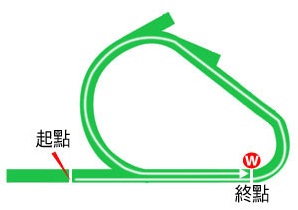 澳洲費明頓馬場 - 草地 - 3200米 (左轉)公開讓賽。最低負磅108磅。不設見習騎師減磅。總獎金 (澳元) $6,000,000及獎座 $200,000冠軍 $3,600,000及獎座 $200,000，亞軍 $900,000，季軍 $450,000，殿軍 $250,000，第五名 $175,000，第六名 $125,000，第七名 $125,000，第八名 $125,000，第九名 $125,000，第十名 $125,000。名次日期賽事名稱、級別及獎金賽事名稱、級別及獎金馬場馬場途程/跑道/場地途程/跑道/場地負磅騎師檔位末段時間頭馬時間分段名次 分段名次 分段名次 分段名次 分段名次 分段名次 名次及          勝負距離名次及          勝負距離賠率配備冠軍/亞軍/季軍簡評6/1418/6/16讓賽澳元90,000澳滿利谷1600 左草地 軟 130莫莉安938.731.39.82-141466.2519Onpicalo (AUS) 112  疾速逍遙 119  奇妙森林 129  留居包尾，轉彎時移出並逐步追前，末段衝刺強勁。6/66/8/16讓賽澳元90,000澳費明頓2000 左草地 好 132莫莉安535.172.05.3311265.055家在名鎮 127  金鬃飛蹄 112  寄予厚望 121  起步後不久即取得領先，於四百米處時被對手追上，末段沿欄較為均速。5/123/9/16讓賽澳元90,000澳滿利谷2040 左草地 好 129晏勞德735.412.07.8955354.4517家在名鎮 130  Lord Durante (AUS) 119  Aloft (IRE) 121  留居第五位，走第三疊，沒有遮擋，轉入直路時進佔第三位，最後一百米走勢仍佳，其後轉弱。1/724/9/16LHarry White Classic 讓賽澳元120,000澳考菲爾德2400 左草地 好 121岳禮華235.382.30.13342125深紅晶石 121  知人善任 119  印第安斧 119  留守第三位，轉彎時走第三疊，並略為追前，於三百米處時取得領先，末段維持走勢。1/112/10/16G3甘明斯錦標 讓賽澳元302,500澳費明頓2500 左草地 好 121岳禮華435.272.37.4777411.53F深紅晶石 121  勝達家 119  知識過盛 128  留守中間較後的位置，轉彎時仍在相同位置，於二百米處時取得領先，末段猶有餘勁，勝出賽事。名次日期賽事名稱、級別及獎金賽事名稱、級別及獎金馬場馬場途程/跑道/場地途程/跑道/場地負磅騎師檔位末段時間頭馬時間分段名次 分段名次 分段名次 分段名次 分段名次 分段名次 名次及          勝負距離名次及          勝負距離賠率配備冠軍/亞軍/季軍簡評5/119/4/16G1悉尼盃 三歲以上 讓賽澳元2,139,500澳蘭域3200 右草地 軟 122布文1037.993.24.531110957.16CP佳朗 113  平衡星座 117  大統帥 121  留居接近包尾的位置，走第二疊，落後對手八個馬位，於八百米處時仍在後列，仍落後前領賽駒八個馬位，轉入直路時未能望空，於四百米處時受力策，末段衝刺未如理想。8/1427/8/16L喜得利錦標 讓賽澳元120,500澳考菲爾德1700 左草地 好 132薛凱華1435.301.43.4913121385.841CP德深望重 119  待沽墨城 122  白金樑 126  留守後列，轉彎時走第五疊，末段從外疊僅略為追前。14/1617/9/16G3自然派錦標 讓賽澳元150,750澳考菲爾德2000 左草地 軟 127韋米高1335.762.03.971314121410.2521CP珍米嘉 122  佳朗 129  貝利沙 119  留居於後，轉彎時從第七至第八疊逐步改善位置，末段衝刺僅屬一般。8/112/10/16G3甘明斯錦標 讓賽澳元302,500澳費明頓2500 左草地 好 128韋米高235.272.37.4755386.88B深紅晶石 121  勝達家 119  知識過盛 128  留守中間位置，轉彎時進佔第三位，自三百五十米處起僅能維持同速。4/1615/10/16G1考菲爾德盃 讓賽澳元3,150,000澳考菲爾德2400 左草地 好 119韋米高235.722.28.888111344.2571B珍米嘉 116  格子民族 121  氣層上界 122  留守中間位置，轉彎時至二百米處時未能望空，末段取得空位後即交出強橫的後勁。名次日期賽事名稱、級別及獎金賽事名稱、級別及獎金馬場馬場途程/跑道/場地途程/跑道/場地負磅騎師檔位末段時間頭馬時間分段名次 分段名次 分段名次 分段名次 分段名次 分段名次 名次及          勝負距離名次及          勝負距離賠率配備冠軍/亞軍/季軍簡評5/85/3/16L葉健士公開賽澳元121,200澳費明頓2600 左草地 好 119賀力高534.562.44.3311154.72.20F真情摯愛 125  Dandy Gent (AUS) 119  Black Jag (AUS) 119  居前列競跑，於二百五十米處時被對手追上，末段較為均速。3/1019/3/16讓賽澳元80,000澳大金山2400 左草地 好 128賀力高336.502.31.7477530.53FDandy Gent (AUS) 119  Lucky Lucky Lucky (AUS) 123  知人善任 128  留守中間位置，轉彎時走四疊，於一百五十米處時取得領先，終點前力弱，更被後勁更強的對手追上。賽後發現失去蹄鐵。9/1410/9/16讓賽澳元90,000澳費明頓1700 左草地 軟 121岳禮華1134.911.43.631211894.911皇親有喜 130  算賬 128  大存量 128  留守中間較後的位置，走第二疊，於六百米處時走第三疊，轉彎時移至第四疊，最後四百米衝刺仍可。2/724/9/16LHarry White Classic 讓賽澳元120,000澳考菲爾德2400 左草地 好 119莫莉安535.382.30.13223226深紅晶石 121  知人善任 119  印第安斧 119  起步較慢，留守第二位，落後對手六至七個馬位，轉彎時仍在相同位置，末段衝刺尚佳。1/68/10/16G2鮑華錦標 讓賽澳元401,000澳考菲爾德2400 左草地 好 117莫莉安335.052.29.1511110.13.10F知人善任 117  大存量 117  奔百里 117  起步後不久即取得領先，於三百五十米處時加速，終點前受對手強勁挑戰，力拼下僅勝。名次日期賽事名稱、級別及獎金賽事名稱、級別及獎金馬場馬場途程/跑道/場地途程/跑道/場地負磅騎師檔位末段時間頭馬時間分段名次 分段名次 分段名次 分段名次 分段名次 分段名次 名次及          勝負距離名次及          勝負距離賠率配備冠軍/亞軍/季軍簡評3/1217/10/15G1英國冠軍雌馬錦標 三歲以上英鎊578,130英雅士谷2400 右草地 好軟 124杜俊誠1-2.32.01---32.820/1深情簡韻  旅行樂  金玉良緣  留守中間位置，於六百米處時受催策並逐步向前推進，最後二百米仍奮力爭先，居第三位，但未能威脅頭二名的賽駒。1/712/5/16G2米德爾頓錦標 四歲以上 雌馬英鎊120,000英約克2080 左草地 好快 126杜俊誠4-2.08.85---11.35/1金玉良緣  Koora (GB)  旅行樂  留守前列位置，自六百米處起逐步向前推進，於四百米處時走勢仍佳，趨近二百米處時取得領先，末段維持勁勢。5/918/6/16G2夏域錦標 四歲以上英鎊225,000英雅士谷2400 右草地 好軟 124杜俊誠6-2.32.06---5116/1行政小區  高地之舞  影圈名人  留居於後，於四百米處時移出並受催策，於三百米處時逐步追前，最後二百米走勢仍可，但未能威脅上名賽駒。5/530/7/16G1蘭秀錦標 三歲以上 雌馬英鎊600,000英古活1975 右草地 好快 133杜俊誠4-2.05.05---519.512/1V各管各  慈善基金  至美容  出閘笨拙，留守中間位置，其後移出並追前至領放賽駒之後，於八百米處時走外疊，於四百米處時受催策，但已失地，最後三百米處時已告乏力，末段墮退。3/823/9/16L禮義才俊錦標 三歲以上 雌馬英鎊40,000英新市場2400 右草地 好快 136布宜學3-2.29.81---3613/2旅行樂  Lady of Camelot (IRE)  金玉良緣  留守冠軍賽駒之後，於六百米處時受催策，但在三百米處時未能加速，最後二百米僅能維持同速。名次日期賽事名稱、級別及獎金賽事名稱、級別及獎金馬場馬場途程/跑道/場地途程/跑道/場地負磅騎師檔位末段時間頭馬時間分段名次 分段名次 分段名次 分段名次 分段名次 分段名次 名次及          勝負距離名次及          勝負距離賠率配備冠軍/亞軍/季軍簡評5/243/11/15G1墨爾本盃 三歲以上 讓賽澳元6,000,000澳費明頓3200 左草地 好 122史賓沙23-3.23.15---52.461CP彭城貴冑  大轟動  模範駒  跑過四百米後取得領先，於五百米處時受催策，於四百米處時被對手追過，末段走勢仍可。2/1126/3/16G2杜拜金盃 三歲以上美元1,000,000酋美丹3200 左草地 好 126史賓沙7-3.19.56---2頸11/2CPVazirabad (FR)  巨橙  喜發堅尼  留守前列位置，於五百米處時取得領先，於最後一百一十米才被對手超越，走勢仍佳。3/630/4/16G2賽馬會錦標 四歲以上英鎊100,000英新市場2400 右草地 好軟 127戴圖理7-2.30.92---397/1CP氣層上界  深情簡韻  巨橙  放頭競跑，於六百米處時已受催策，於四百米處時被對手追上，於三百米處時退守至第三位，最後二百米僅能維持同速。1/77/7/16G2太子妃錦標 三歲以上英鎊100,000英新市場馬場(七月賽道)2400 右草地 好快 128麥道朗5-2.29.93---12.58/1CP巨橙  幻想大亨  氣層上界  採取主動跑法，於四百米處時受催策，於三百米處時已有兩個馬位的優勢，最後二百米走勢仍勁，從未受到對手的挑戰，輕鬆勝出。1/1428/7/16G2古活盃 三歲以上英鎊312,100英古活3200 右草地 好快 134史賓沙9-3.24.93---11.311/4FCP巨橙  勇謀動力  酋國大道  放頭競跑，於六百米處時受催策，於三百米處時被對手追上，於二百米處時又回氣再上，其後略為外閃，終點前仍維持走勢。名次日期賽事名稱、級別及獎金賽事名稱、級別及獎金馬場馬場途程/跑道/場地途程/跑道/場地負磅騎師檔位末段時間頭馬時間分段名次 分段名次 分段名次 分段名次 分段名次 分段名次 名次及          勝負距離名次及          勝負距離賠率配備冠軍/亞軍/季軍簡評16/243/11/15G1墨爾本盃 讓賽澳元6,200,000澳費明頓3200 左草地 好 116柏寶18-3.23.15---166.221XB/TT彭城貴冑  大轟動  模範駒  留守中間位置，於五百米處起受催策，轉入直路時未能加速，其後乏力墮退。1/823/4/16L馬田莫朗尼錦標 四歲以上歐元47,000愛利莫里克2500 右草地 黏 136許覺能1-2.48.59---12.86/4FXB/TT邦迪海灘  Altesse (GB)  Toe The Line (IRE)  留居於後，於四百米處時仍在包尾，於三百米處時受催策並交出凌厲的衝刺，末段越走越勁，輕鬆贏馬。1/315/5/16G3好收成錦標 四歲以上歐元65,000愛納雲2800 左草地 好快 132許覺能2-3.05.03---11.51/9FXB/TT邦迪海灘  Toe The Line (IRE)  Silwana (IRE)  留居後列，於四百米處起受催策，於三百米處時取得領先，末段略為向外斜跑，但無損馬匹的衝刺，末段越走越勁，輕鬆再勝。3/64/8/16G3巴利羅恩錦標 三歲以上歐元63,000愛李奧柏2400 左草地 好 138許覺能2-2.36.90---325/4FXB/TTStellar Mass (IRE)  Almela (IRE)  邦迪海灘  留居於後，跑至半程時居第五位，於三百米處時仍在前領賽駒之後，於二百米處時未能望空，末段僅能維持同速，未能構成威脅。3/510/9/16G3蓋達靈錦標 三歲以上歐元100,000愛李奧柏2400 左草地 好 138麥理文5-2.37.33---32.57/1XB祖高娃  巡邏兵  邦迪海灘  留守後列，於三百米處時沿欄而上，但一度未能完全望空，其後移出，並在終點前取得季軍。過終點時最為接近。名次日期賽事名稱、級別及獎金賽事名稱、級別及獎金馬場馬場途程/跑道/場地途程/跑道/場地負磅騎師檔位末段時間頭馬時間分段名次 分段名次 分段名次 分段名次 分段名次 分段名次 名次及          勝負距離名次及          勝負距離賠率配備冠軍/亞軍/季軍簡評15/1829/11/15G1日本盃 三歲以上日圓570,000,000日東京2400 左草地 快 126蛯名正義1623.502.24.70111153.8148.9湘南魔瓶  最後震撼  朗日清天  6/1120/3/16G2阪神大賞典 四歲以上日圓127,700,000日阪神3000 右草地 快 123秋山真一郎124.003.05.8011166.59.5高尚駿逸  喜氣洋溢  天帝頌  2/181/5/16G1春季天皇賞 四歲以上日圓286,000,000日京都3200 右草地 快 128池添謙一323.603.15.303332鼻99.2北部玄駒  機伶迷宮  高尚駿逸  11/1726/6/16G1寶塚紀念賽 三歲以上日圓286,000,000日阪神2200 右草地 好 128貝湯美1024.902.12.805713119.386.7勝之石  大鳴大放  北部玄駒  9/1225/9/16G2產經賞 三歲以上日圓127,700,000日中山2200 右草地 快 123柴田大知1223.302.11.903249624.4Gold Actor (JPN)  里見貴族  Tsukuba Azuma O (JPN)  名次日期賽事名稱、級別及獎金賽事名稱、級別及獎金馬場馬場途程/跑道/場地途程/跑道/場地負磅騎師檔位末段時間頭馬時間分段名次 分段名次 分段名次 分段名次 分段名次 分段名次 名次及          勝負距離名次及          勝負距離賠率配備冠軍/亞軍/季軍簡評3/1521/5/16LAndrew Ramsden Stakes 讓賽澳元201,200澳費明頓3200 左草地 好 131苗康文336.083.22.7289532.854.80FGlorious Sinndar (FR) 119  強盜 119  細引擎 131  留守中間位置，於六百米至四百米處時未能望空，於三百米處時進佔第三位，末段衝刺仍可但從未威脅頭二名馬匹。8/927/8/16讓賽澳元90,000澳考菲爾德1400 左草地 好 122賀力高234.731.24.14-9984.8531他山之石 123  Prince of Brooklyn (AUS) 120  Jungle Edge (AUS) 112  留守後列，轉彎時移至第四至第五疊，終點前衝刺尚勁。6/1410/9/16讓賽澳元90,000澳費明頓1700 左草地 軟 122連達文1434.911.43.6314131364.261皇親有喜 130  算賬 128  大存量 128  留居後列，走第三疊，轉彎時受催策下試圖加速，末段衝刺尚佳，但在最後四百米處起未能構成任何威脅。7/122/10/16G1東寶錦標 四歲以上 定磅賽澳元502,500澳費明頓2000 左草地 好 120連達文234.072.01.0312111278.35151喜特來 127  珍米嘉 120  算賬 122  起步較慢，留守後列，末段從馬群之間加速並交出頗為理想的衝刺。9/1615/10/16G1考菲爾德盃 讓賽澳元3,150,000澳考菲爾德2400 左草地 好 111湯普新1235.722.28.8816151697.3561珍米嘉 116  格子民族 121  氣層上界 122  留守後列，末段從馬群之間展開衝刺，僅略為收復失地。名次日期賽事名稱、級別及獎金賽事名稱、級別及獎金馬場馬場途程/跑道/場地途程/跑道/場地負磅騎師檔位末段時間頭馬時間分段名次 分段名次 分段名次 分段名次 分段名次 分段名次 名次及          勝負距離名次及          勝負距離賠率配備冠軍/亞軍/季軍簡評10/127/5/16G2賀連特錦標 分齡讓賽澳元358,000澳黃金海岸1800 右草地 好 130夏麗珊1235.901.48.15-33105.68力霸先 130  北風寶地 130  福定來 130  賽後競賽董事查詢馬匹跑法，並發現馬匹失去蹄鐵，而且不良於行。9/143/9/16G2拿督陳振南錦標 分齡讓賽澳元251,500澳滿利谷1600 左草地 好 130莫隆利436.731.37.01-5395.117壯觀島 130  真情摯愛 126  三角尺 126  留守第五位，轉彎時在內欄位置受催策，然而末段衝刺僅屬一般。8/1617/9/16G3自然派錦標 讓賽澳元150,750澳考菲爾德2000 左草地 軟 127薛凱華435.762.03.978878726珍米嘉 122  佳朗 129  貝利沙 119  留守中間較後的位置，轉彎時仍在相同位置避免蝕位，末段沿欄衝刺卻較為普通。3/112/10/16G3甘明斯錦標 讓賽澳元302,500澳費明頓2500 左草地 好 128薛凱華335.272.37.476663212XB深紅晶石 121  勝達家 119  知識過盛 128  留守中間較後的位置，轉彎時走第四疊，末段衝刺頗佳，但未能威脅頭馬。4/1022/10/16G2滿利谷金盃 四歲以上 定磅賽澳元311,000澳滿利谷2500 左草地 軟 123杜奕239.012.41.4276244.556.50XB大統帥 128  酒吧奇案 126  五項全能 121  留居中間位置，轉彎時逐步追前，於二百米處時已告乏力，僅能維持同速終點。名次日期賽事名稱、級別及獎金賽事名稱、級別及獎金馬場馬場途程/跑道/場地途程/跑道/場地負磅騎師檔位末段時間頭馬時間分段名次 分段名次 分段名次 分段名次 分段名次 分段名次 名次及          勝負距離名次及          勝負距離賠率配備冠軍/亞軍/季軍簡評1/630/4/16G2賽馬會錦標 四歲以上英鎊100,000英新市場2400 右草地 好軟 126莫雅5-2.30.92---1417/2氣層上界  深情簡韻  巨橙  留守中間位置，於六百米處時走勢暢順，於四百米處時受催策，於三百米處時取得領先，末段衝刺強勁，輕鬆勝出。8/918/6/16G2夏域錦標 四歲以上英鎊225,000英雅士谷2400 右草地 好軟 127莫雅1-2.32.06---8196/4F行政小區  高地之舞  影圈名人  留守中間位置，於四百米處時受催策但未能即時加速，其後乏力墮退，大敗而回。3/77/7/16G2太子妃錦標 三歲以上英鎊100,000英新市場馬場(七月賽道)2400 右草地 好快 131莫雅6-2.29.93---334/1巨橙  幻想大亨  氣層上界  早段較為搶口，留守第三位，於四百米處時試圖跟隨頭馬加速，最後二百米僅能維持同速，終點前更失去亞軍。5/1217/8/16G1朱德望國際錦標 三歲以上英鎊963,750英約克2100 左草地 好快 132施慕齡2-2.06.58---54.528/1容後再決  高地之舞  Mutakayyef (GB)  留守中間位置，早段較為搶口，於六百米處起逐步改善位置，於三百米處時受催策，最後二百米較為均速。3/1615/10/16G1考菲爾德盃 讓賽澳元3,150,000澳考菲爾德2400 左草地 好 122岳禮華335.722.28.881210833.7515珍米嘉 116  格子民族 121  氣層上界 122  留守中間較後的位置，轉彎時走第五疊，並略為追前至中間位置，直路上內閃但衝刺強勁。名次日期賽事名稱、級別及獎金賽事名稱、級別及獎金馬場馬場途程/跑道/場地途程/跑道/場地負磅騎師檔位末段時間頭馬時間分段名次 分段名次 分段名次 分段名次 分段名次 分段名次 名次及          勝負距離名次及          勝負距離賠率配備冠軍/亞軍/季軍簡評11/1213/2/16G3卡龍盃 四歲以上 定磅賽澳元150,750澳考菲爾德1600 左草地 好 123賀力高1134.581.36.91-1281117.3520TT燃燒陣線 123  赤艷精彩 123  星球舞步 123  留守後列，轉彎時移至第六疊競跑，毫無走勢。3/719/3/16G3萬利安盃 三歲以上 讓賽澳元151,000澳玫瑰崗2400 右草地 好 126麥道朗634.982.30.4111132.521TT平衡星座 123  政治舞池 120  佳朗 126  千六米處時仍在兩個馬位的優勢，放頭競跑，於八百米處時仍然領先，轉入直路時仍有優勢，於二百米處時被對手追上，末段乏力。1/119/4/16G1悉尼盃 三歲以上 讓賽澳元2,139,500澳蘭域3200 右草地 軟 113麥維凱1137.993.24.5311111.310TT佳朗 113  平衡星座 117  大統帥 121  沿欄放頭競跑，於八百米處時仍然領先，轉入直路時加速，末段維持勁勢。2/1617/9/16G3自然派錦標 讓賽澳元150,750澳考菲爾德2000 左草地 軟 129岳禮華535.762.03.9722223.7551TT珍米嘉 122  佳朗 129  貝利沙 119  留守第二位，轉彎時走第三疊，於三百米處時在內欄位置走勢仍佳，但未能威脅頭馬，末段衝刺仍勁。7/1022/10/16G2滿利谷金盃 四歲以上 定磅賽澳元311,000澳滿利谷2500 左草地 軟 128麥維凱439.012.41.42114713.83.80FTT大統帥 128  酒吧奇案 126  五項全能 121  放頭競跑，於千六米處時被對手追上，於六百米處時受催策並失地，末段乏力墮退。名次日期賽事名稱、級別及獎金賽事名稱、級別及獎金馬場馬場途程/跑道/場地途程/跑道/場地負磅騎師檔位末段時間頭馬時間分段名次 分段名次 分段名次 分段名次 分段名次 分段名次 名次及          勝負距離名次及          勝負距離賠率配備冠軍/亞軍/季軍簡評7/720/8/16G2和域錦標 三歲以上 分齡讓賽澳元252,000澳蘭域1400 右草地 好 130高力德532.891.23.83-66711.1201TT雲絲仙子 126  喜特來 130  反叛丹駒 130  留守中間較後的位置，居內欄，落後對手四個半馬位，轉入直路時仍在後列，末段毫無追勢。2/63/9/16G2湛士福錦標 三歲以上 分齡讓賽澳元252,000澳蘭域1600 右草地 大爛 130高力德336.421.39.13-6627.821TT喜特來 130  大統帥 130  風暴之星 130  起步較慢，留居最後，落後對手約六個馬位，轉入直路時仍然在後，末段僅略為追前。6/617/9/16G2山崗錦標 三歲以上 分齡讓賽澳元202,000澳蘭域2000 右草地 好 130夏昌誠434.862.04.11666611.726TT喜特來 130  酒吧奇案 130  風暴之星 130  於千六米處時仍在包尾，落後對手六個馬位，於八百米處時仍在相同的位置，轉彎時僅略為追前，末段走勢乏力。9/131/10/16G1大都會錦標 三歲以上 讓賽澳元755,000澳蘭域2400 右草地 好 120韋紀力135.002.30.4755594.821TT何活爵士 119  巴洛樂手 112  Allergic (AUS) 113  於二千米處時留守內欄第五位，落後對手四個半馬位，於八百米處時落後對手約四個半馬位，轉入直路時居前領賽駒之後，直路上衝刺一般。1/1022/10/16G2滿利谷金盃 四歲以上 定磅賽澳元311,000澳滿利谷2500 左草地 軟 128苗康文639.012.41.4288310.7519TT大統帥 128  酒吧奇案 126  五項全能 121  留守中間較後的位置，轉彎時仍在後列，最後一百米取得領先，力拒對手的挑戰獲勝。名次日期賽事名稱、級別及獎金賽事名稱、級別及獎金馬場馬場途程/跑道/場地途程/跑道/場地負磅騎師檔位末段時間頭馬時間分段名次 分段名次 分段名次 分段名次 分段名次 分段名次 名次及          勝負距離名次及          勝負距離賠率配備冠軍/亞軍/季軍簡評8/828/3/16L馬德里之門錦標 四歲以上歐元52,000法聖格盧2400 左草地 爛 123紀仁安1-2.48.16---8453.4FNorse King (FR)  Launched (IRE)  潮彩藍  3/78/5/16G3希度華大賽 四歲以上歐元80,000法聖格盧2400 左草地 好 121紀仁安1-2.34.16---31.37.5以身犯難  Harlem (GB)  灰色獅王  留守內欄前列位置，於三百米處時移出並展開挑戰，最後二百米較為均速，終點前失去亞軍。7/85/6/16G2尚蒂伊大賽 四歲以上歐元130,000法尚蒂伊2400 右草地 軟 123紀仁安2-2.35.53---75.514以身犯難  Garlingari (FR)  Harlem (GB)  留居接近包尾的位置，於三百米處時已受催策並未能加速，最後二百米已告乏力。8/821/8/16G2賈嘉利大賽 三歲以上歐元130,000法多維爾3000 右草地 好 130布達德5-3.13.41---8827Nearly Caught (IRE)  加大利亞  Trip to Rhodos (FR)  留守前領賽駒之後，於六百米處時居第二位，於三百米處時被領放賽駒拋離，最後二百米乏力墮退。2/819/10/16G3智朗盃 讓賽澳元315,000澳智朗2400 左草地 好 121莫莉安834.802.28.9822220.26.50嬌兒 119  灰色獅王 121  汪洋探秘 119  留守第二位，於二百五十米處時加速，末段走勢強勁，但騎師在一百米處至二十五米處時未能好好運用馬鞭，賽後發現失去蹄鐵。名次日期賽事名稱、級別及獎金賽事名稱、級別及獎金馬場馬場途程/跑道/場地途程/跑道/場地負磅騎師檔位末段時間頭馬時間分段名次 分段名次 分段名次 分段名次 分段名次 分段名次 名次及          勝負距離名次及          勝負距離賠率配備冠軍/亞軍/季軍簡評2/720/8/16G2和域錦標 三歲以上 分齡讓賽澳元252,000澳蘭域1400 右草地 好 130麥道朗332.891.23.83-4423.521XB雲絲仙子 126  喜特來 130  反叛丹駒 130  留守第四位，走第二疊，落後對手約兩個半馬位，轉入直路時走第三疊，末段衝刺尚勁，但未能威脅頭馬，復出首仗表現已佳。1/63/9/16G2湛士福錦標 三歲以上 分齡讓賽澳元252,000澳蘭域1600 右草地 大爛 130麥道朗236.421.39.13-3317.82.05FXB喜特來 130  大統帥 130  風暴之星 130  留守第三位，走第二疊，落後對手約兩個韋馬位，轉入直路時走第三疊，於三百五十米處時取得領先，末段拋離對手獲勝。1/617/9/16G2山崗錦標 三歲以上 分齡讓賽澳元202,000澳蘭域2000 右草地 好 130麥道朗334.862.04.1122115.81.45FXB喜特來 130  酒吧奇案 130  風暴之星 130  於千六米處時居第二位，走第二疊，落後對手個半馬位，於八百米處時仍在相同位置，末段衝刺強勁，輕鬆大勝。1/122/10/16G1東寶錦標 四歲以上 定磅賽澳元502,500澳費明頓2000 左草地 好 127麥道朗334.072.01.0355213.251.90FXB喜特來 127  珍米嘉 120  算賬 122  留守第五位，轉彎時走第四疊，於四百米處時已取得領先，於二百米處時已有三個馬位的優勢，終點前已見騎師收韁，輕鬆再勝。2/1022/10/16G1覺士盾 三歲以上 分齡讓賽澳元3,050,000澳滿利谷2040 左草地 軟 130麥道朗737.472.06.35332285XB雲絲仙子 126  喜特來 130  北美薔薇 105  留守第三位，落後對手六個馬位，於六百米處起移出，轉彎時仍落後兩至三個馬位，末段衝刺強勁，但頭馬實力太強。名次日期賽事名稱、級別及獎金賽事名稱、級別及獎金馬場馬場途程/跑道/場地途程/跑道/場地負磅騎師檔位末段時間頭馬時間分段名次 分段名次 分段名次 分段名次 分段名次 分段名次 名次及          勝負距離名次及          勝負距離賠率配備冠軍/亞軍/季軍簡評1/1426/3/16三歲以上 讓賽歐元22,800愛高崗2045 右草地 大爛 126許覺能2-2.37.30---11220/1TT錐心城市  Papa's Way (IRE)  Vivat Rex (IRE)  留居包尾，跑至半程時追前至第七位，於六百米處時向前推進至第三位，於四百米處時取得領先，末段維持勁勢，輕鬆獲勝。16/174/5/16車士達盃 四歲以上 讓賽英鎊118,044英車士達3734 左草地 好 130岳品賢6-4.10.48---162514/1TT大正統  堅韌不拔  銀色鐵翼  早段搶口，留守中間位置，於千六米處時追近領放賽駒，於四百米處時受催策但馬匹欠反應，最後二百米已告乏力。1/1826/5/16五歲以上 跳欄賽歐元9,500愛疊柏尼3200 左草地 好 163Jack Kennedy--3.55.80---1頭4/7FTT錐心城市  Mai Fitzs Jack (IRE)  Bitview Colin (IRE)  留守中間位置，跑至半程居第八位，於尾四欄時居第六位，在尾三欄時進佔第三位，於尾二欄時居第二位，末段受催策下走勢仍勁，並在最後一個欄後越過前領賽駒，終點前取得勝利，已盡所能。1/1229/7/16四歲以上 跳欄賽歐元28,500愛高威3218 右草地 好 147Donagh Meyler--3.41.80---113/1FTT錐心城市  St Stephens Green (IRE)  Mighty Concorde (IRE)  起步一般，跑至半程時居第七位，跑至尾三欄後居第五位，於尾二欄時逐步加速，最後一個欄時未能望空，終點前卻在馬匹之間取得空位並交出蛋橫後勁，僅勝。1/2020/8/16伊波讓賽 三歲以上英鎊275,436英約克2800 左草地 好 127麥南華15-2.56.13---1415/2TT錐心城市  Shrewd (GB)  Quick Jack (IRE)  出閘普通，於六百米處起逐步向前推進，於四百米處時居前領賽駒之後，於三百米處時受催策，最後二百米取得領先，維持勁勢而勝。名次日期賽事名稱、級別及獎金賽事名稱、級別及獎金馬場馬場途程/跑道/場地途程/跑道/場地負磅騎師檔位末段時間頭馬時間分段名次 分段名次 分段名次 分段名次 分段名次 分段名次 名次及          勝負距離名次及          勝負距離賠率配備冠軍/亞軍/季軍簡評4/1413/8/16G2羅倫斯錦標 三歲以上 分齡讓賽澳元201,000澳考菲爾德1400 左草地 好 125韋紀力736.801.24.85-9741.28瑰麗湖 126  積奇諾灣 130  純白金 130  出閘笨拙，留守中間較後的位置，轉彎時仍在相同位置避免蝕位，末段從馬群之間衝刺強勁，當時略為空間不足。7/143/9/16G2拿督陳振南錦標 分齡讓賽澳元251,500澳滿利谷1600 左草地 好 125韋紀力1236.731.37.01-111273.858.50壯觀島 130  真情摯愛 126  三角尺 126  留守後列，走第四疊，沒有遮擋，轉彎時走第六疊，在早段耗力頗多的情況下，末段衝刺仍佳。1/1617/9/16G3自然派錦標 讓賽澳元150,750澳考菲爾德2000 左草地 軟 122賀力高135.762.03.9733313.756.50珍米嘉 122  佳朗 129  貝利沙 119  留守第三位，轉彎時加速，於三百米處時取得領先，末段越走越順，輕鬆贏馬。2/122/10/16G1東寶錦標 四歲以上 定磅賽澳元502,500澳費明頓2000 左草地 好 120賀力高634.072.01.0367323.255喜特來 127  珍米嘉 120  算賬 122  留守中間位置，轉彎時走第四至第五疊，於三百米處時進佔第二位，末段未能威脅頭馬，但馬匹已盡所能。1/1615/10/16G1考菲爾德盃 讓賽澳元3,150,000澳考菲爾德2400 左草地 好 116賀力高1135.722.28.88563134.20F珍米嘉 116  格子民族 121  氣層上界 122  早段搶口，留守第五位，轉彎時移至第三疊，於二百米處時取得領先，輕鬆大勝。名次日期賽事名稱、級別及獎金賽事名稱、級別及獎金馬場馬場途程/跑道/場地途程/跑道/場地負磅騎師檔位末段時間頭馬時間分段名次 分段名次 分段名次 分段名次 分段名次 分段名次 名次及          勝負距離名次及          勝負距離賠率配備冠軍/亞軍/季軍簡評4/101/5/16四歲以上 讓賽英鎊44,268英新市場2400 右草地 好 136布宜學4-2.32.46---455/2FCP綠洲奇想  柏迪鐵騎  Goodwood Mirage (IRE)  早段較為搶口，留守前列位置，於千四米處時逐步改善位置，於四百米處時走勢良佳，並取得領先，於三百米處時被對手追上，最後一百米乏力。15/1518/6/16L沃爾弗頓讓賽 四歲以上英鎊80,000英雅士谷2000 右草地 好軟 126布宜學1-2.07.59---15568/1CP牛頓爵士  第二浪  求變心切  早段較為搶口，放頭競跑，受催策下於六百米處時被對手追上，於四百米處時因地，最後二百米已見騎師收慢。1/730/7/16三歲以上 讓賽英鎊19,674英唐加士達2055 左草地 好 140馬卓堯6-2.09.85---1頸6/1H汪洋探秘  Scrutinise (GB)  Laurence (GB)  留居於後，於六百米處起逐步向前推進，於三百米處時居前領賽駒之後，最後二百米未能望空，終在終點前五十米取得空位即交出凌厲的後勁，勝出賽事。7/2020/8/16伊波讓賽 三歲以上英鎊275,436英約克2800 左草地 好 133凌馬田2-2.56.13---79.320/1H錐心城市  Shrewd (GB)  Quick Jack (IRE)  出閘笨拙，留居包尾，於四百米處起改善位置，於三百米處時移至內欄，末段衝刺頗佳，過終點時最為接近。3/819/10/16G3智朗盃 三歲以上 讓賽澳元300,000澳智朗2400 左草地 好 119苗康文534.802.28.98-7630.952.9FH/XB嬌兒  灰色獅王  汪洋探秘  留守後列，於四百米處時從外疊逐步追前，於三百米處時居第五位，受催策下於二百米處時走勢仍佳，但從未對頭馬構成威脅。名次日期賽事名稱、級別及獎金賽事名稱、級別及獎金馬場馬場途程/跑道/場地途程/跑道/場地負磅騎師檔位末段時間頭馬時間分段名次 分段名次 分段名次 分段名次 分段名次 分段名次 名次及          勝負距離名次及          勝負距離賠率配備冠軍/亞軍/季軍簡評10/1026/3/16G1寶馬錦標 三歲以上 分齡讓賽澳元1,526,200澳玫瑰崗2400 右草地 好 130麥維凱834.902.28.681141022.77.50V/TT加官進爵 129  酒吧奇案 130  大統帥 130  千五米處時仍在內欄位置取得領先，於八百米處時仍有優勢，於六百米處時被對手追上，末段潰不成軍。賽後發現馬匹左前蹄不良於行，而且復原緩慢。1/1021/5/16G1東奔盃 分齡讓賽澳元650,000澳東奔2000 右草地 好 130麥維凱635.752.01.4188810.416B/TT艾雲豪威 130  北風寶地 130  有點兒 130  留守內欄較後位置，落後對手七個馬位，於六百米處起逐步改善位置，轉入直路時仍落後四個馬位，其後移出，終點前衝刺強勁。5/1310/9/16G1戴花錦標 三歲以上 分齡讓賽澳元502,000澳費明頓1600 左草地 軟 130莫丹尼734.221.36.26-8754.113B/TT柏倫天奴 129  壞漢子 130  雌雄莫辨 130  留守中間較後的位置，走第三疊，取得遮擋，轉彎時走第六疊，於四百米處起加速，最後二百五十米僅略為收復失地。8/122/10/16G1東寶錦標 四歲以上 定磅賽澳元502,500澳費明頓2000 左草地 好 127麥維凱134.072.01.0398989.121B/TT喜特來 127  珍米嘉 120  算賬 122  留守中間較後的位置，末段衝刺一般。6/1615/10/16G1考菲爾德盃 讓賽澳元3,150,000澳考菲爾德2400 左草地 好 125鄧迪535.722.28.8811121165.321B/TT珍米嘉 116  格子民族 121  氣層上界 122  留守中間較後的位置，末段從外疊追前甚多。名次日期賽事名稱、級別及獎金賽事名稱、級別及獎金馬場馬場途程/跑道/場地途程/跑道/場地負磅騎師檔位末段時間頭馬時間分段名次 分段名次 分段名次 分段名次 分段名次 分段名次 名次及          勝負距離名次及          勝負距離賠率配備冠軍/亞軍/季軍簡評4/1612/3/16G1奧克蘭盃 定磅賽紐元500,000紐愛沙妮3200 右草地 好 121鍾遜1435.823.21.6834443.37.9El Soldado (NZ) 121  Rose of Virginia (NZ) 117  殿堂級 121  早段過於搶口。10/1127/8/16公開讓賽紐元40,000紐希士廷1600 左草地 軟 120艾麗莎1036.781.39.437410106.730.1Meeska Mooska (NZ) 115  Underthemoonlight (NZ) 117  莎菲麗雅 117  全程都在外疊競跑。6/1117/9/16公開讓賽紐元40,000紐希士廷2000 左草地 黏 120高力德935.602.03.471111763.641.8保濕器 117  莎菲麗雅 117  Balham (NZ) 117  7/112/10/16G3甘明斯錦標 讓賽澳元302,500澳費明頓2500 左草地 好 122麥道朗135.272.37.4721275.0521深紅晶石 121  勝達家 119  知識過盛 128  留守第二位，末段沿欄略為追前。3/1022/10/16G2滿利谷金盃 四歲以上 定磅賽澳元311,000澳滿利谷2500 左草地 軟 121勞倫1039.012.41.4299534.2561大統帥 128  酒吧奇案 126  五項全能 121  留守後列，轉彎時進佔第四位，末段衝刺仍佳，但未能威脅頭二名賽駒。名次日期賽事名稱、級別及獎金賽事名稱、級別及獎金馬場馬場途程/跑道/場地途程/跑道/場地負磅騎師檔位末段時間頭馬時間分段名次 分段名次 分段名次 分段名次 分段名次 分段名次 名次及          勝負距離名次及          勝負距離賠率配備冠軍/亞軍/季軍簡評11/2616/3/16G3跳欄賽 四歲以上英鎊88,533英卓定咸4224 左草地 好 150Aidan Coleman--5.02.90---115.533/1CPDiamond King (IRE)  Long House Hall (IRE)  Ubak (FR)  採取較為主動的跑法，於尾三欄時走勢欠順，於尾二欄後略為追前，更迫近前領賽駒，然而在最後一個欄時乏力。DNF/228/4/16G3跳欄賽 四歲以上英鎊49,185英安樹4000 左草地 軟 160Aidan Coleman--5.01.60---DNF-25/1CPParty Rock (IRE)  Champagne At Tara (GB)  建築偉人  留守中間位置，但在第七個欄時倒下。2/2014/6/16四歲以上 讓賽英鎊78,696英雅士谷4000 右草地 軟 136麥道朗10-4.34.70---2頸33/1靜宜珠寶  嬌兒  聯邦勝利  起步一般，於六百米處起逐步追前，於四百米處時移出，於三百米處時衝刺頗佳，最後一百米進佔第二位，終點前追近冠軍賽駒，僅敗。2/1426/7/16三歲以上 讓賽英鎊98,370英古活2800 右草地 好快 135麥道朗4-2.59.33---2頸8/1兒童小說  嬌兒  認證  留守中間位置，於四百米處時移出，於三百米處時追近領放賽駒，於二百米處時進佔第二位，曾極具爭勝機會，終點前走勢仍佳，僅得亞軍。1/819/10/16G3智朗盃 讓賽澳元315,000澳智朗2400 左草地 好 119麥維凱634.802.28.9811110.24XB嬌兒 119  灰色獅王 121  汪洋探秘 119  居前列競跑，於二百五十米處時受對手挑戰，末段猶有餘勁，輕鬆勝出。名次日期賽事名稱、級別及獎金賽事名稱、級別及獎金馬場馬場途程/跑道/場地途程/跑道/場地負磅騎師檔位末段時間頭馬時間分段名次 分段名次 分段名次 分段名次 分段名次 分段名次 名次及          勝負距離名次及          勝負距離賠率配備冠軍/亞軍/季軍簡評4/1211/6/16G2布里斯本盃 讓賽澳元300,000澳鷹園2400 右草地 好 129羅禮雅1036.832.31.6945444.14FTTBenzini (AUS) 120  何活爵士 126  駿傲 129  起步甚佳，早段留守第二位，其後留守第四位，走第二疊，落後對手四個馬位，轉彎時略為退守至第六位，走第二疊，於二百五十米處時加速，末段衝刺尚可。2/143/9/16G2拿督陳振南錦標 分齡讓賽澳元251,500澳滿利谷1600 左草地 好 126潘學明736.731.37.01-13102241TT壯觀島 130  真情摯愛 126  三角尺 126  留守後列，於四百米至二百米處時未能望空，末段從馬群之間交出頗為強勁的衝刺。7/1617/9/16G3自然派錦標 讓賽澳元150,750澳考菲爾德2000 左草地 軟 126羅禮雅835.762.03.97779767TT珍米嘉 122  佳朗 129  貝利沙 119  留守中間位置，轉彎時走第五疊，曾經略為受阻，末段從外疊衝刺尚可。1/1030/9/16G3日本中央競馬會盃 讓賽澳元201,500澳滿利谷2040 左草地 好 128羅禮雅536.922.05.76773133.40FTT真情摯愛 128  謀旺時 126  末代君王 119  在頗快的步速下留守中間較後的位置，走第二疊，趨近轉彎時走第三疊，末段得以望空並交出凌厲的後勁。5/1615/10/16G1考菲爾德盃 讓賽澳元3,150,000澳考菲爾德2400 左草地 好 116韋紀力935.722.28.88225556.50TT珍米嘉 116  格子民族 121  氣層上界 122  早段放頭，於千二米處時留守第二位，轉彎時退守至第五位，於三百米處起試圖加速，末段衝刺尚佳。名次日期賽事名稱、級別及獎金賽事名稱、級別及獎金馬場馬場途程/跑道/場地途程/跑道/場地負磅騎師檔位末段時間頭馬時間分段名次 分段名次 分段名次 分段名次 分段名次 分段名次 名次及          勝負距離名次及          勝負距離賠率配備冠軍/亞軍/季軍簡評10/1520/2/16G2雅旺第盃 讓賽紐元100,000紐愛沙妮2400 右草地 黏 116林文昇137.122.31.643810104.410.6B殿堂級 115  King Kamada (NZ) 120  Farm Boy (NZ) 125  2/1612/3/16G1奧克蘭盃 定磅賽紐元500,000紐愛沙妮3200 右草地 好 117林文昇634.963.21.6887820.826.5BEl Soldado (NZ) 121  Rose of Virginia (NZ) 117  殿堂級 121  11/1310/9/16LThe Sofitel 四歲以上 讓賽澳元121,200澳費明頓1400 左草地 軟 119湯普新333.321.23.42-1211118.7151正金 119  小姓烏 121  四海一家 127  留守中間較後的位置，轉彎時退守更後，於四百米處時逐步追前，然而直路上失位。9/1124/9/16讓賽澳元90,000澳考菲爾德1700 左草地 好 116麥利奧534.991.44.3710111095.5101皇親有喜 128  Mihany (AUS) 118  帶來好運 126  出閘笨拙，留守後列，末段走外疊追勢一般。4/915/10/16G3高智盃 讓賽澳元150,750澳考菲爾德2000 左草地 好 119湯普新337.202.02.1744345.25101四重唱 120  待沽墨城 119  有點兒 130  留守第四位，轉彎時未能跟上步速，最後一百米衝刺仍佳，其後轉弱。名次日期賽事名稱、級別及獎金賽事名稱、級別及獎金馬場馬場途程/跑道/場地途程/跑道/場地負磅騎師檔位末段時間頭馬時間分段名次 分段名次 分段名次 分段名次 分段名次 分段名次 名次及          勝負距離名次及          勝負距離賠率配備冠軍/亞軍/季軍簡評1/75/10/13G3金柏蘭舍錦標 三歲以上英鎊60,000英雅士谷2400 右草地 好軟 119蘇兆輝2-2.35.03---12.54/1神秘數字  皇家帝國  蓋特伍德  留守放頭馬匹之後的第三位，於四百米處時進佔第二位，於三百米處時受催策下取得領先，末段曾經外閃，但仍能維持上乘的速度。2/76/9/14G3九月錦標 三歲以上英鎊62,000英金頓2400 右膠沙地 標準 131蘇兆輝7-2.29.77---225/2F樞機主教  神秘數字  精銳之師  走外疊，留守中間位置，於四百米處起發力改善位置，於三百米處時追近頭馬，其後僅能維持同速。1/612/9/15L看台盃 三歲以上英鎊40,000英車士達2460 左草地 軟 128杜俊誠5-2.47.10---1頸11/8FXB神秘數字  艷色照人  酋國大道  留守前列位置，早段較為搶口，於四百米處起向前推進，末段走勢頗佳，最後五十米取得勝利。2/77/11/15G3女皇伊利沙伯錦標 讓賽澳元301,500澳費明頓2600 左草地 軟 128麥道朗536.012.46.9322121.752.70FXB丹頂龍 128  神秘數字 128  杜蒙閣下 120  留守第二位，於三百五十米處時移出又被對手追上，於二百米處時勒避，當重拾平衡後即交出強橫的後勁。1/915/9/16L當世盃 三歲以上英鎊65,000英艾亞2000 左草地 軟 126杜漢培3-2.09.39---11.86/1XB神秘數字  Motdaw (GB)  猶太法官  留守前列位置，於四百米處起逐步向前推進，最後二百米受催策下維持佳勢。名次日期賽事名稱、級別及獎金賽事名稱、級別及獎金馬場馬場途程/跑道/場地途程/跑道/場地負磅騎師檔位末段時間頭馬時間分段名次 分段名次 分段名次 分段名次 分段名次 分段名次 名次及          勝負距離名次及          勝負距離賠率配備冠軍/亞軍/季軍簡評2/914/5/16G3日本中央競馬會盃 讓賽澳元125,000澳東奔2000 右草地 好 128史柏基135.022.00.9666620.84.20TT真情摯愛 125  何活爵士 128  Volkhere (AUS) 119  2/1211/6/16G2布里斯本盃 讓賽澳元300,000澳鷹園2400 右草地 好 126史柏基236.832.31.6989920.35TTBenzini (AUS) 120  何活爵士 126  駿傲 129  於一千米處時留守第八位，走第二疊，落後對手八個馬位，轉彎時移至第三疊，於三百米處時受阻，其後衝刺頗佳。2/1110/9/16G3京士頓城錦標 三歲以上 讓賽澳元126,000澳玫瑰崗2000 右草地 軟 129史柏基335.872.03.8066821.56TT望見利 119  何活爵士 129  Allergic (AUS) 125  於千四米處時留守中間位置，落後對手七個馬位，於八百米處時則落後約四個馬位，轉入直路時仍在前領賽駒之後，於三百米處時移仕內欄，末段衝刺頗佳。直路上受催策時內閃。1/131/10/16G1大都會錦標 三歲以上 讓賽澳元755,000澳蘭域2400 右草地 好 119史柏基635.002.30.4733111.36TT何活爵士 119  巴洛樂手 112  Allergic (AUS) 113  於二千米處時居第三位，落後對手兩個半馬位，於八百米處時落後對手少於兩個馬位，轉彎時移出，並取得領先，末段力拒對手的挑戰。10/1615/10/16G1考菲爾德盃 讓賽澳元3,150,000澳考菲爾德2400 左草地 好 118史柏基435.722.28.881097107.4513TT珍米嘉 116  格子民族 121  氣層上界 122  留守中間位置，末段較為均速。名次日期賽事名稱、級別及獎金賽事名稱、級別及獎金馬場馬場途程/跑道/場地途程/跑道/場地負磅騎師檔位末段時間頭馬時間分段名次 分段名次 分段名次 分段名次 分段名次 分段名次 名次及          勝負距離名次及          勝負距離賠率配備冠軍/亞軍/季軍簡評3/132/4/16G1澳洲打吡 三歲馬 定磅賽澳元2,131,000澳蘭域2400 右草地 軟 125麥道朗936.092.33.6767534.68B得凡哥 125  珍米嘉 120  算賬 125  於千六米處時留守中間位置，走第三疊，沒有遮擋，落後對手五個馬位，於八百米處時落後三個馬位，直路上得以望空，末段衝刺也頗為理想。12/1227/8/16G1文西錦標 三歲以上 分齡讓賽澳元502,000澳考菲爾德1400 左草地 好 129戴文高1135.571.23.93-1110128.741B壞漢子 130  浪漫昇華 126  毛里國王 129  留守後列，末段衝刺一般。2/1410/9/16讓賽澳元90,000澳費明頓1700 左草地 軟 128韋紀力934.911.43.6366321.257.50B皇親有喜 130  算賬 128  大存量 128  留守中間位置，沒有遮擋，走第三疊，於五百五十米處時逐步改善位置，並移至第四疊，轉彎時移至更外，最後三十米更挑戰頭馬，力拼下僅敗。3/122/10/16G1東寶錦標 四歲以上 定磅賽澳元502,500澳費明頓2000 左草地 好 122艾道拿834.072.01.0322136.519B喜特來 127  珍米嘉 120  算賬 122  留守第二位，轉彎時取得領先，於四百米處時被對手追過，末段衝刺仍佳，然而頭馬實力更強。12/1615/10/16G1考菲爾德盃 讓賽澳元3,150,000澳考菲爾德2400 左草地 好 117艾道拿1635.722.28.88454127.8519B珍米嘉 116  格子民族 121  氣層上界 122  起步後不久即取得領先，前速銳利，其後留守第四位，轉彎時仍在前領賽駒之後，末段衝刺普通。名次日期賽事名稱、級別及獎金賽事名稱、級別及獎金馬場馬場途程/跑道/場地途程/跑道/場地負磅騎師檔位末段時間頭馬時間分段名次 分段名次 分段名次 分段名次 分段名次 分段名次 名次及          勝負距離名次及          勝負距離賠率配備冠軍/亞軍/季軍簡評2/1521/5/16LAndrew Ramsden Stakes 讓賽澳元201,200澳費明頓3200 左草地 好 119貝力斯736.083.22.7277120.19H/TTGlorious Sinndar (FR) 119  強盜 119  細引擎 131  賽後騎師被裁定不小心策騎。4/133/9/16指標評分78 讓賽澳元60,000澳滿利谷1514 左草地 好 132連達文237.361.32.20-131241.3581H/TTVostok (AUS) 128  Mr Individual (AUS) 129  Moss 'n' Dale (NZ) 125  起步時與對手發生嚴重碰撞，於接近四百米處時未能望空。7/724/9/16LHarry White Classic 讓賽澳元120,000澳考菲爾德2400 左草地 好 119韋紀力735.382.30.137767133.40FH/TT深紅晶石 121  知人善任 119  印第安斧 119  賽後競賽董事查詢跑法。5/1213/10/16讓賽澳元150,000澳摩亞2050 左草地 軟 119貝力斯737.002.10.0210101152.79.50H/TT專權者 119  易勝驥 128  運轉財來 119  留守中間較後的位置，末段從馬群之間展開衝刺，走勢尚佳。6/1022/10/16G2滿利谷金盃 四歲以上 定磅賽澳元311,000澳滿利谷2500 左草地 軟 121廖偉德339.012.41.4210108611.5518H/TT大統帥 128  酒吧奇案 126  五項全能 121  留守後列，轉彎時移出並逐步追前，末段衝刺一般。名次日期賽事名稱、級別及獎金賽事名稱、級別及獎金馬場馬場途程/跑道/場地途程/跑道/場地負磅騎師檔位末段時間頭馬時間分段名次 分段名次 分段名次 分段名次 分段名次 分段名次 名次及          勝負距離名次及          勝負距離賠率配備冠軍/亞軍/季軍簡評10/142/4/16L摩靈頓盃 讓賽澳元300,000澳摩靈頓2400 左草地 好 122苗康文436.642.25.421121011.651.95FH貝利沙 121  大存量 125  Lucky Lucky Lucky (AUS) 121  早段放頭，在快步速下略為搶口，轉彎時受催策並被對手追上，末段衝刺普通。2/1427/8/16L喜得利錦標 讓賽澳元120,500澳考菲爾德1700 左草地 好 122晏勞德535.301.43.4922221.254FH德深望重 119  待沽墨城 122  白金樑 126  早段過於搶口，其後留守第二位，於二百米處起被對手拋離，但衝刺仍佳。6/1617/9/16G3自然派錦標 讓賽澳元150,750澳考菲爾德2000 左草地 軟 119薄奇能235.762.03.9711165.74.20FH珍米嘉 122  佳朗 129  貝利沙 119  放頭競跑，於三百米處時被對手追上，末段衝刺尚可。6/1030/9/16G3日本中央競馬會盃 讓賽澳元201,500澳滿利谷2040 左草地 好 121鄧迪636.922.05.7611166.94.40H真情摯愛 128  謀旺時 126  末代君王 119  在頗快的步速下領放，轉彎時被對手追上，直路早段已告乏力，賽後騎師指出馬匹需要綁脷帶上陣。2/915/10/16G3高智盃 讓賽澳元150,750澳考菲爾德2000 左草地 好 119鄧迪937.202.02.1722120.54.80H/TT四重唱 120  待沽墨城 119  有點兒 130  受催策下居第二位，轉彎時取得領先，於一百米處時被對手追過，末段奮力爭先，走勢勇猛。名次日期賽事名稱、級別及獎金賽事名稱、級別及獎金馬場馬場途程/跑道/場地途程/跑道/場地負磅騎師檔位末段時間頭馬時間分段名次 分段名次 分段名次 分段名次 分段名次 分段名次 名次及          勝負距離名次及          勝負距離賠率配備冠軍/亞軍/季軍簡評5/712/9/15G1聖烈治錦標 三歲馬英鎊694,300英唐加士達2920 左草地 好 127李寶利6-3.07.12---51116/1深情簡韻  邦迪海灘  Fields of Athenry (IRE)  留居於後，於千二米處起略為追前，於六百米處時追近前領賽駒，最後四百米處時受催策，但馬匹再無餘力。5/1424/8/16指標評分78 讓賽澳元40,000澳沙丘園1800 左草地 軟 128Jake Bayliss1138.201.52.8234455.5511SRMr Wonderful (AUS) 126  Justa Hint (AUS) 128  首課 123  留守第四位，於四百米處起受催策，末段衝刺僅屬一般。2/718/9/16指標評分84 讓賽澳元30,000澳百肯南2200 左膠沙地 126馬朗尼436.242.20.1622220.23.60SRSnitzelwood (AUS) 121  變臉反攻 126  Delightful Son (AUS) 112  留守第二位，走第二疊，轉入直路時衝刺強勁，末段與對手爭持，僅在終點前落敗。4/112/10/16G3甘明斯錦標 讓賽澳元302,500澳費明頓2500 左草地 好 119馬朗尼835.272.37.4788743.531SR深紅晶石 121  勝達家 119  知識過盛 128  留守中間較後的位置，轉彎時移至第五疊，末段衝刺仍可。8/1615/10/16G1考菲爾德盃 讓賽澳元3,150,000澳考菲爾德2400 左草地 好 111馬朗尼1535.722.28.8813141486.85101SR珍米嘉 116  格子民族 121  氣層上界 122  起步較慢，留居於後，轉彎時走第五疊，於二百米處時未能完全望空，末段衝刺尚佳。名次日期賽事名稱、級別及獎金賽事名稱、級別及獎金馬場馬場途程/跑道/場地途程/跑道/場地負磅騎師檔位末段時間頭馬時間分段名次 分段名次 分段名次 分段名次 分段名次 分段名次 名次及          勝負距離名次及          勝負距離賠率配備冠軍/亞軍/季軍簡評6/720/8/16G2和域錦標 三歲以上 分齡讓賽澳元252,000澳蘭域1400 右草地 好 130艾道拿732.891.23.83-77610.181XB/TT雲絲仙子 126  喜特來 130  反叛丹駒 130  留居包尾，落後對手約六個馬位，轉入直路時仍在後列，末段毫無走勢。5/63/9/16G2湛士福錦標 三歲以上 分齡讓賽澳元252,000澳蘭域1600 右草地 大爛 130薛恩436.421.39.13-4458.211XB/TT喜特來 130  大統帥 130  風暴之星 130  留守內欄第四位，落後對手四個馬位，轉入直路時仍在後列，末段衝刺僅屬一般。2/617/9/16G2山崗錦標 三歲以上 分齡讓賽澳元202,000澳蘭域2000 右草地 好 130李富634.862.04.1155525.821XB/TT喜特來 130  酒吧奇案 130  風暴之星 130  於千六米處時居第四位，走第二疊，落後對手四個半馬位，於八百米處時仍在相同位置，轉入直路時未能望空，於三百米處時移入內欄，末段衝刺不俗。7/131/10/16G1大都會錦標 三歲以上 讓賽澳元755,000澳蘭域2400 右草地 好 126布文835.002.30.479101073.46XB/TT何活爵士 119  巴洛樂手 112  Allergic (AUS) 113  於二千米處時留守中間較後的位置，走第二疊，落後對手六個馬位，於八百米處時落後八個半馬位，轉入直路時未能望空，當取得空位時即交出頗佳的後勁。2/1022/10/16G2滿利谷金盃 四歲以上 定磅賽澳元311,000澳滿利谷2500 左草地 軟 126布文939.012.41.4255120.754.40XB/TT大統帥 128  酒吧奇案 126  五項全能 121  留守第四位，於千五米處時居第五位，於六百米處時移出並加速，更取得領先，最後一百米被對手超越，終點前走勢仍佳。名次日期賽事名稱、級別及獎金賽事名稱、級別及獎金馬場馬場途程/跑道/場地途程/跑道/場地負磅騎師檔位末段時間頭馬時間分段名次 分段名次 分段名次 分段名次 分段名次 分段名次 名次及          勝負距離名次及          勝負距離賠率配備冠軍/亞軍/季軍簡評2/56/5/16G3奧蒙特錦標 四歲以上英鎊75,000英車士達2681 左草地 好 126布宜學7-2.58.70---2頸4/1H行政小區  永樂驍騎  兒童小說  起步一般，留守後列，於三百米處時仍然受困，其後沿欄而上，最後二百米騎師的馬鞭掉下，末段衝刺強勁，過終點前最為接近。6/918/6/16G2夏域錦標 四歲以上英鎊225,000英雅士谷2400 右草地 好軟 127布宜學2-2.32.06---61416/1H行政小區  高地之舞  影圈名人  慢閘，留居於後，全程走勢欠順，最後三百米已告乏力，從未構成威脅。4/1428/7/16G2古活盃 三歲以上英鎊312,100英古活3200 右草地 好快 134艾兆禮12-3.24.93---43.516/1巨橙  勇謀動力  酋國大道  留守中間位置，於四百米處時受催策並略為追前，但在三百米處時未能加速，末段僅能維持同速。3/719/8/16G2倫斯度盃 三歲以上英鎊200,000英約克3280 左草地 好快 129施慕齡3-3.32.57---33.86/1追逐無盡  勇謀動力  永樂驍騎  留居於後，自六百米處起逐步向前推進，於四百米處時追至前列位置，於三百米處時展開挑戰，最後一百米卻較為均速。1/411/9/16G1愛爾蘭聖烈治大賽 三歲以上歐元400,000愛卻拉2800 右草地 黏 137戴圖理2-3.05.95---10.511/1永樂驍騎  佐治勳章  漫遊花都  出閘略為笨拙，但瞬即收復失地並領放，跑至半程時已有一個馬位的優勢，於六百米處時逐步加速，於四百米處時受催策，於一百米處時優勢略減，但仍奮力爭先，爆冷勝出。